РАСПИСАНИЕ ЗВОНКОВ НА 2.10.20201 урок – 08:30-9:002 урок – 09:05-09:353 урок – 09:45-10:154 урок – 10:30-11:005 урок – 11:10-11:406 урок – 11:45-12:157 урок – 12:20-12:50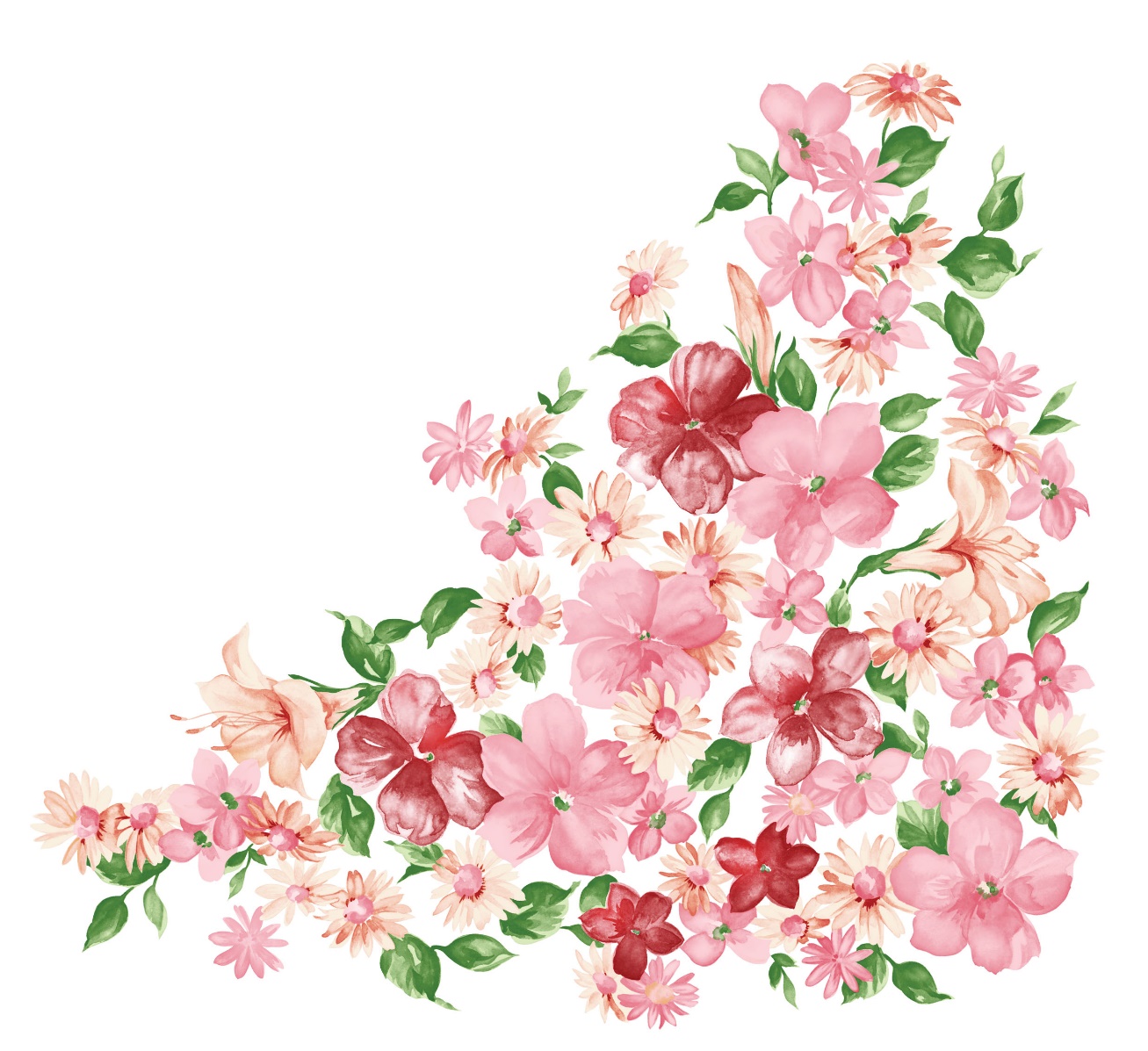 